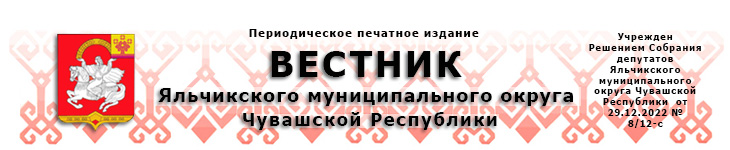 20.04.2023                                                                                                        № 14Об утверждении Порядка внесения,учета и рассмотрения предложений по проектуУстава Яльчикского муниципального округаЧувашской Республики, проекту решения Собрания депутатовЯльчикского муниципального округа о внесенииизменений и (или) дополнений в УставЯльчикского муниципального округа Чувашской Республикии порядка участия граждан в его обсужденииВ соответствии со статьей 44 Федерального закона от 06.10.2003 № 131-ФЗ "Об общих принципах организации местного самоуправления в Российской Федерации" Собрание депутатов Яльчикского муниципального округа Чувашской Республики р е ш и л о:1. Утвердить прилагаемый Порядок внесения, учета и рассмотрения предложений по проекту Устава Яльчикского муниципального округа Чувашской Республики, проекту решения Собрания депутатов Яльчикского муниципального округа Чувашской Республики о внесении изменений и (или) дополнений в Устав Яльчикского муниципального округа Чувашской Республики и порядка участия граждан в его обсуждении.2. Настоящее решение вступает в силу после официального опубликования в информационном бюллетене "Вестник Яльчикского района" и подлежит размещению на официальном сайте Яльчикского района в сети "Интернет".Председатель Собрания депутатовЯльчикского муниципального округа                                           В.В.СядуковИсполняющий полномочия ГлавыЯльчикского муниципального округа                                           А.Г.ВасильеваПриложениек решениюСобрания депутатовЯльчикского муниципального округаот 29.09.2022 N 1/16 -сПОРЯДОКВНЕСЕНИЯ, УЧЕТА И РАССМОТРЕНИЯ ПРЕДЛОЖЕНИЙПО ПРОЕКТУ УСТАВА ЯЛЬЧИКСКОГО МУНИЦИПАЛЬНОГО ОКРУГАЧУВАШСКОЙ РЕСПУБЛИКИ, ПРОЕКТУ РЕШЕНИЯ СОБРАНИЯ ДЕПУТАТОВЯЛЬЧИКСКОГО МУНИЦИПАЛЬНОГО ОКРУГА ЧУВАШСКОЙ РЕСПУБЛИКИО ВНЕСЕНИИ ИЗМЕНЕНИЙ И (ИЛИ) ДОПОЛНЕНИЙ В УСТАВЯЛЬЧИКСКОГО МУНИЦИПАЛЬНОГО ОКРУГА ЧУВАШСКОЙ РЕСПУБЛИКИИ ПОРЯДКА УЧАСТИЯ ГРАЖДАН В ЕГО ОБСУЖДЕНИИ1. Настоящий Порядок регулирует вопросы внесения, учета и рассмотрения предложений по проекту Устава Яльчикского муниципального округа Чувашской Республики (далее - проект Устава), проекту решения Собрания депутатов Яльчикского муниципального округа Чувашской Республики о внесении изменений и (или) дополнений в Устав Яльчикского муниципального округа Чувашской Республики (далее - проект решения Собрания депутатов), а также порядок участия граждан в его обсуждении.2. После назначения публичных слушаний предложения к опубликованному проекту Устава, проекту решения Собрания депутатов направляются органу, принявшему решение о назначении публичных слушаний, почтой, по электронной почте, указанной в извещении о проведении публичных слушаний, либо непосредственно передаются от заявителей по адресу: 429380,Чувашская Республика, Яльчикский район, с. Яльчики, ул. Иванова, дом 16, не позднее чем за 3 дня до даты проведения публичных слушаний.3. Предложения об изменениях и дополнениях к опубликованному (обнародованному) проекту Устава, проекту решения Собрания депутатов могут вноситься гражданами, достигшими 18 лет и проживающими на территории Яльчикского муниципального округа, в порядке индивидуального или коллективного обращения, органами местного самоуправления, органами территориального общественного самоуправления; коллективами организаций, предприятий, учреждений, расположенных на территории Яльчикского муниципального округа.Предложения должны быть сформулированы письменно в виде поправок к соответствующим пунктам проекта Устава, проекта решения Собрания депутатов с указанием сведений о заявителе и сопровождаться пояснительной запиской, в которой обосновывается необходимость их принятия.Анонимные предложения, а также предложения, внесенные с нарушением сроков, предусмотренных пунктом 2 настоящего Порядка, не рассматриваются.4. Поступившие предложения регистрируются в день поступления органом, принявшим решение о назначении публичных слушаний и передаются для изучения в постоянную комиссию Собрания депутатов Яльчикского муниципального округа Чувашской Республики и структурное подразделение администрации Яльчикского муниципального округа, к компетенции которых относится подготовка проекта Устава, проекта решения Собрания депутатов.5. Граждане, представившие свои предложения в письменной форме в установленные сроки, получают право на выступление в ходе публичных слушаний по проекту Устава, проекту решения Собрания депутатов для аргументации своих рекомендаций и предложений.6. Публичные слушания по проекту Устава, проекту решения Собрания депутатов проводятся в соответствии с Положением о порядке организации и проведения публичных слушаний на территории Яльчикского муниципального округа Чувашской Республики, утвержденным Собранием депутатов Яльчикского муниципального округа Чувашской Республики.О назначении публичных слушаний по проекту решения Собрания депутатовЯльчикского муниципального округаЧувашской Республики «О внесенииизменений в Устав Яльчикского муниципального округа Чувашской Республики»В соответствии с Федеральным законом от 6 октября 2003 г. № 131-ФЗ "Об общих принципах организации местного самоуправления в Российской Федерации", Уставом Яльчикского муниципального округа Чувашской Республики,   Порядком внесения, учета и рассмотрения предложений по проекту Устава Яльчикского муниципального округа Чувашской Республики, проекту решения Собрания депутатов Яльчикского муниципального округа о внесении изменений и (или) дополнений в Устав Яльчикского муниципального округа Чувашской Республики и порядка участия граждан в его обсуждении, утвержденный решением Собрания депутатов  Яльчикского муниципального округа Чувашской Республики от                 29 сентября 2022 г. № 1/16-с, администрация Яльчикского муниципального округа Чувашской Республики п о с а н  о в л я е т:1.  Назначить проведение публичных слушаний на 23 мая 2023 года в 14.00 часов по адресу: Чувашская Республика, Яльчикский район, с. Яльчики, ул. Иванова, д. 16 (актовый зал здания администрации) по проекту решения Собрания депутатов Яльчикского муниципального округа Чувашской Республики "О внесении изменений в Устав Яльчикского муниципального округа Чувашской Республики".2. Участники публичных слушаний могут представить свои предложения и замечания в письменном виде по проекту решения Собрания депутатов Яльчикского муниципального округа Чувашской Республики "О внесении изменений в Устав Яльчикского муниципального округа Чувашской Республики", а также извещаем жителей Яльчикского района о желании принять участие в публичных слушаниях и выступить на них. Следует направлять вышеуказанные предложения и замечания в письменном в виде в администрацию Яльчикского муниципального округа Чувашской Республики до 20 мая 2023 года включительно по адресу: 429380, Чувашская Республика, Яльчикский район, с. Яльчики, ул. Иванова, д. 16, 3 этаж, 15 кабинет. Контактные телефоны: (83549) 2-53-81. 3. Назначить ответственным лицом за проведение публичных слушаний управляющего делами администрации муниципального округа - начальника отдела организационно-контрольной и кадровой работы Филимонову Т.Н..4. В срок не позднее 20 апреля 2023 года  обеспечить опубликование настоящего постановления  совместно с проектом  решения Собрания депутатов Яльчикского муниципального округа Чувашской Республики "О внесении изменений в Устав Яльчикского муниципального округа Чувашской Республики" в периодическом печатном издании «Вестник Яльчикского муниципального округа Чувашской Республики» и размещение на официальном сайте Яльчикского муниципального округа Чувашской Республики в информационно-телекоммуникационной сети "Интернет".5. Контроль за исполнением настоящего постановления возложить на постоянную комиссию Собрания депутатов Яльчикского муниципального округа Чувашской Республики по укреплению законности, правопорядка, развитию местного самоуправления и депутатской этике.Глава Яльчикского муниципального округа Чувашской Республики                                                                Л.В. Левый  ПРОЕКТО внесении изменений в УставЯльчикского муниципального округа Чувашской РеспубликиВ соответствии с Федеральным законом от 6 октября 2003 г. № 131-ФЗ "Об общих принципах организации местного самоуправления в Российской Федерации", Законом Чувашской Республики от 18 октября 2004 г. № 19 "Об организации местного самоуправления в Чувашской Республике" Собрание депутатов Яльчикского муниципального округа Чувашской Республики решило:1. Внести в Устав Яльчикского муниципального округа Чувашской Республики, принятый решением Собрания депутатов Яльчикского муниципального округа Чувашской Республики от 17 ноября 2022 г. № 3/2-с, следующие изменения:1) в части 1 статьи 1 и части 1 статьи 3 слова "Законом Чувашской Республики от 24 ноября 2004 г. № 37 "Об установлении границ муниципальных образований Чувашской Республики и наделении их статусом городского, сельского поселения, муниципального района, муниципального округа и городского округа" заменить словами "Законом Чувашской Республики от 24 ноября 2004 г. № 37 "Об установлении границ муниципальных образований Чувашской Республики и наделении их статусом муниципального округа и городского округа";2) статью 6 дополнить частью 8 следующего содержания:"8. Проекты муниципальных правовых актов Яльчикского муниципального округа могут вноситься депутатами Собрания депутатов Яльчикского муниципального округа Чувашской Республики, главой Яльчикского муниципального округа Чувашской Республики, органами территориального общественного самоуправления Яльчикского муниципального округа Чувашской Республики, инициативными группами граждан, прокурором Яльчикского района Чувашской Республики.Порядок внесения проектов муниципальных правовых актов Яльчикского муниципального округа, перечень и форма прилагаемых к ним документов устанавливаются нормативным правовым актом органа местного самоуправления Яльчикского муниципального округа или должностного лица местного самоуправления Яльчикского муниципального округа, на рассмотрение которых вносятся указанные проекты.";3) статью 9 дополнить частью 3 следующего содержания:"3. Полномочия органов местного самоуправления по решению вопросов местного значения, предусмотренных пунктом 6 части 1 статьи 7 настоящего Устава (в части дорожной деятельности по проектированию, строительству, реконструкции автомобильных дорог общего пользования местного значения и организации регулярных перевозок пассажиров и багажа автомобильным транспортом и  городским наземным электрическим транспортом), осуществляются соответствующими органами государственной власти Чувашской Республики в соответствии с Законом Чувашской Республики от 29 декабря 2015 г. № 84 "О перераспределении полномочий в области дорожной деятельности по проектированию, строительству, реконструкции автомобильных дорог общего пользования местного значения между органами местного самоуправления муниципальных округов Чувашской Республики и органами государственной власти Чувашской Республики". Полномочия органов местного самоуправления по решению вопросов местного значения, предусмотренных пунктом 4 части 1 статьи 7 настоящего Устава (в части организации электроснабжения), осуществляются соответствующими органами государственной власти Чувашской Республики в соответствии с Законом Чувашской Республики от 27 апреля 2022 г. № 35 "О перераспределении полномочий по организации электроснабжения между органами местного самоуправления в Чувашской Республике и органами государственной власти Чувашской Республики". 4) в статье 17:части 2 и 3 изложить в следующей редакции:"2. Староста сельского населенного пункта назначается Собранием депутатов Яльчикского муниципального округа Чувашской Республики, в состав которого входит данный сельский населенный пункт, по представлению схода граждан сельского населенного пункта. Староста сельского населенннкта назначается из числа граждан Российской Федерации, проживающих на территории данного сельского населенного пункта и обладающих активным избирательным правом, либо граждан Российской Федерации, достигших на день представления сходом граждан 18 лет и имеющих в собственности жилое помещение, расположенное на территории данного сельского населенного пункта.3. Староста сельского населенного пункта не является лицом, замещающим государственную должность, должность государственной гражданской службы, муниципальную должность, за исключением муниципальной должности депутата Собрания депутатов Яльчикского муниципального округа Чувашской Республики, осуществляющего свои полномочия на непостоянной основе, или должность муниципальной службы, не может состоять в трудовых отношениях и иных непосредственно связанных с ними отношениях с органами местного самоуправления.";пункт 1 части 4 изложить в следующей редакции:"1) замещающее государственную должность, должность государственной гражданской службы, муниципальную должность, за исключением муниципальной должности депутата Собрания депутатов Яльчикского муниципального округа Чувашской Республики, осуществляющего свои полномочия на непостоянной основе, или должность муниципальной службы;";5) часть 5 статьи 33 признать утратившей силу;6) статью 35 дополнить частью 2.1 следующего содержания:"2.1. Полномочия депутата Собрания депутатов Яльчикского муниципального округа прекращаются досрочно решением Собрания депутатов Яльчикского муниципального округа в случае отсутствия депутата без уважительных причин на всех заседаниях Собрания депутатов Яльчикского муниципального округа в течение шести месяцев подряд.".2. Настоящее решение вступает в силу после его государственной регистрации и официального опубликования.3. Действие положений части 2.1 статьи 35 Устава Яльчикского муниципального округа Чувашской Республики не распространяется на правоотношения, возникшие до дня вступления в силу Федерального закона от 6 февраля 2023 г. № 12-ФЗ "О внесении изменений в Федеральный закон "Об общих принципах организации публичной власти в субъектах Российской Федерации" и отдельные законодательные акты Российской Федерации". Исчисление срока, предусмотренного частью 2.1 статьи 35 Устава Яльчикского муниципального округа Чувашской Республики, начинается не ранее дня вступления в силу Федерального закона от 6 февраля 2023 г. № 12-ФЗ "О внесении изменений в Федеральный закон "Об общих принципах организации публичной власти в субъектах Российской Федерации" и отдельные законодательные акты Российской Федерации".Председатель Собрания депутатов Яльчикского муниципального округаЧувашской Республики                                                                              В.В. СядуковГлава Яльчикскогомуниципального округаЧувашской Республики                                                                             Л.В. Левый            Периодическое печатное издание “Вестник Яльчикского муниципального округа  Чувашской Республики”отпечатан в  Администрации Яльчикского муниципального округа Чувашской РеспубликиАдрес: с.Яльчики, ул.Иванова, д.16 Тираж _100_ экзЧёваш РеспубликиЕлч.к муниципаллё округ.н депутатсен Пухёв.ЙЫШЁНУ    2022 =? сентябр.н  29  -м.ш. № 1/16 -сЕлч.к ял.Чёваш РеспубликиЕлч.к муниципаллё округ.н депутатсен Пухёв.ЙЫШЁНУ    2022 =? сентябр.н  29  -м.ш. № 1/16 -сЕлч.к ял.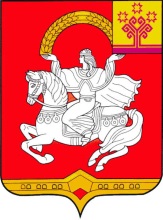 Чувашская  РеспубликаСобрание депутатов Яльчикского муниципального округаРЕШЕНИЕ       « 29» сентября 2022 г. № 1/16 -ссело Яльчики          Чёваш Республики         Елч.к муниципаллё                   округ.        Елч.к муниципаллё                   округ.н            администраций.                  ЙЫШЁНУ 2023  апрелен  19- м.ш. № 296                         Елч.к ял.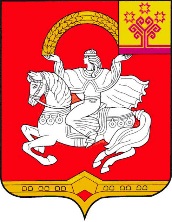 Чувашская  РеспубликаЯльчикский                                                                         муниципальный округАдминистрацияЯльчикского муниципального округаПОСТАНОВЛЕНИЕ  	     19  апреля  2023 г. № 296                   село ЯльчикиЧёваш РеспубликиЕлч.к муниципаллё округ.н депутатсен Пухёв.ЙЫШЁНУ2023 =?                -м.ш. №  Елч.к ял.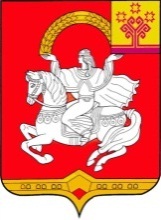 Чувашская  РеспубликаСобрание депутатов Яльчикского муниципального округаРЕШЕНИЕ       «    »           2023 г. №    село Яльчики